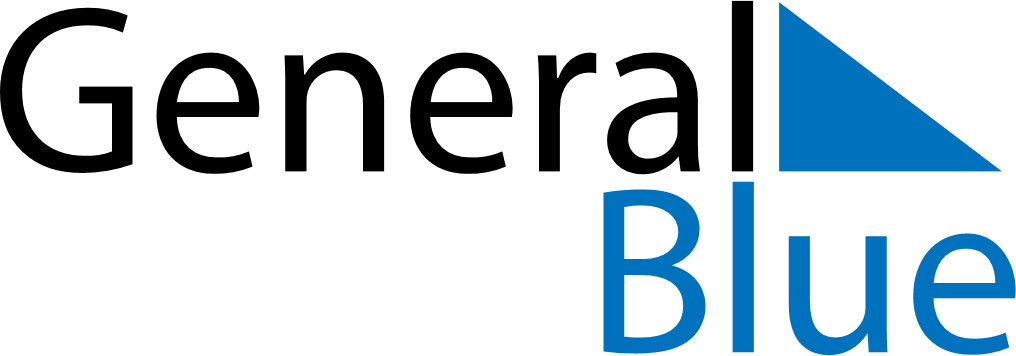 October 2020October 2020October 2020October 2020BelizeBelizeBelizeSundayMondayTuesdayWednesdayThursdayFridayFridaySaturday12234567899101112131415161617Day of the Americas18192021222323242526272829303031